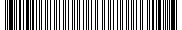 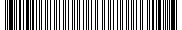 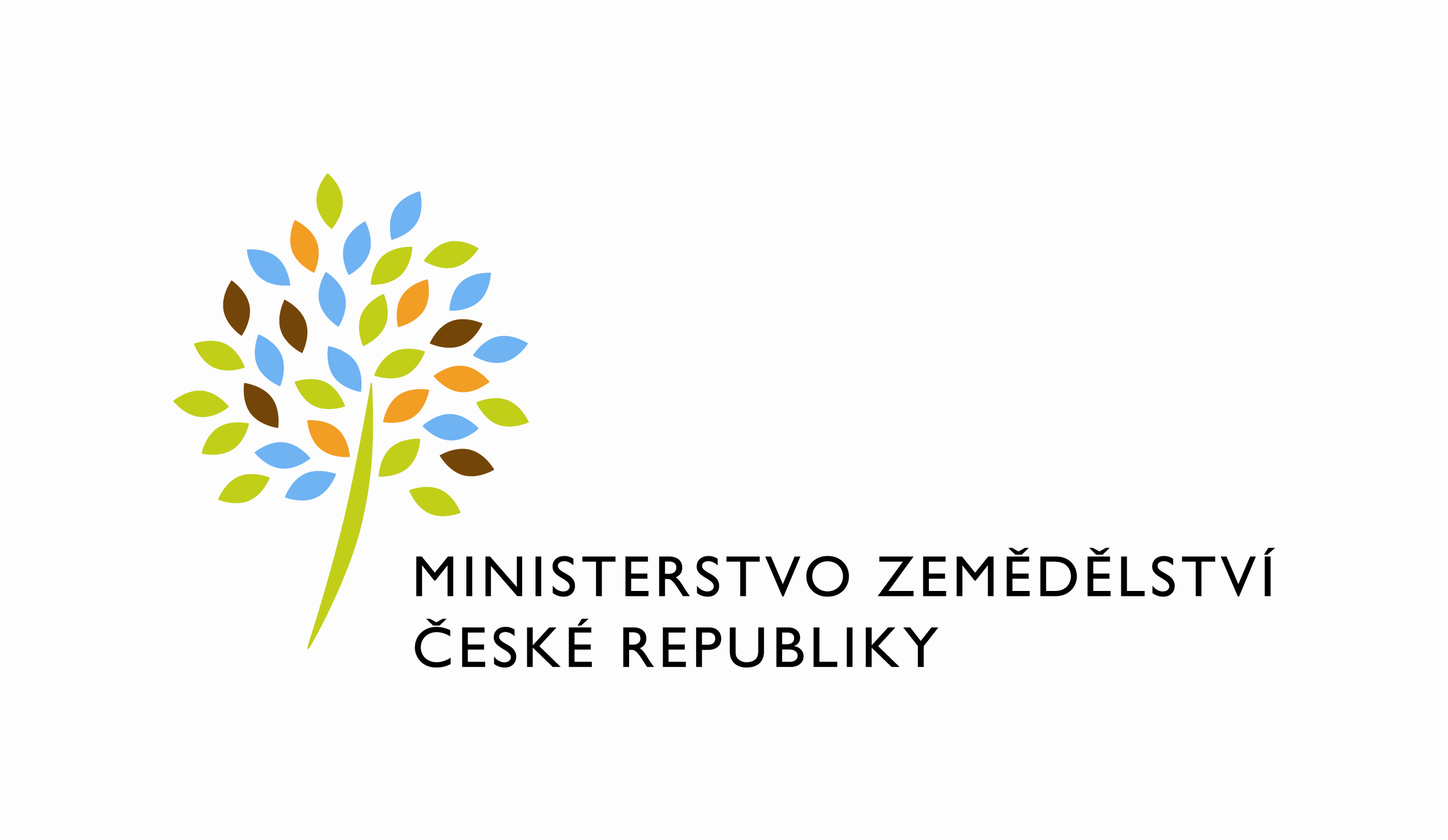 adresa: Těšnov 65/17, Nové Město, 110 00 Praha 1DATUM: 17. 9. 2021Prodloužení termínu dodání 543_PZ_PRAIS_II_2020_SR_Migrace z IAS_(Z28918)Vážený pane xxx,oznamujeme Vám tímto prodloužení termínu dodání Objednávky č. 2020001 k 543_PZ_PRAIS_II_2020_SR_Migrace z IAS_(Z28918)Nový termín dodání: do 01.11. 2021Zdůvodnění:Došlo ke zdržení z důvodu migrace DB na ORA-19, do toho nastoupila „chmelařská sezóna“ (září- polovina října), která nám odčerpává část kapacity, plánované původně pro práce na PZ 543. S pozdravemPřílohy:útvar: Odbor informačních a komunikačních technologiíČíslo útvaru: 11150VÁŠ DOPIS ZN.:	 ZE DNE:	 SPISOVÁ ZN.:	 MZE-45060/2021-11152NAŠE ČJ.:	 MZE-52072/2021-11152VYŘIZUJE:	David NeužilTelefon:	221812012E-MAIL:	David.Neuzil@mze.czID DS: 	yphaax8O2 Czech Republic a.s.Vážený panxxxZa Brumlovkou 266/2Michle140 00 Praha 4%%%el_podpis%%%Ing. Oleg Blaškoředitel odboruOtisk úředního razítka